Oasis Creative Week: Music Monday 22nd JuneGather different sized pots and pans from around your house and set them up with utensils to play them with.You could:Ask an adult to play a rhythm and see if you can play the rhythm back. Try creating your own rhythms. Sing a nursery rhyme or song you love and try playing along to the tune whilst singing. 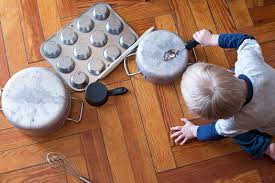 You could also try making your own musical instruments: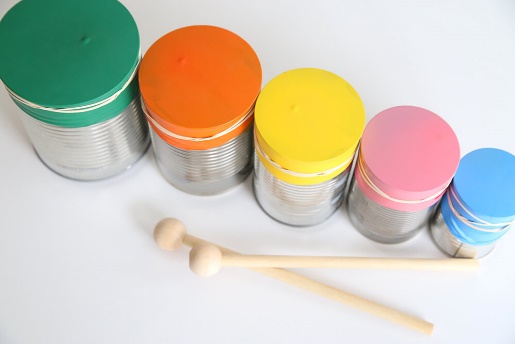 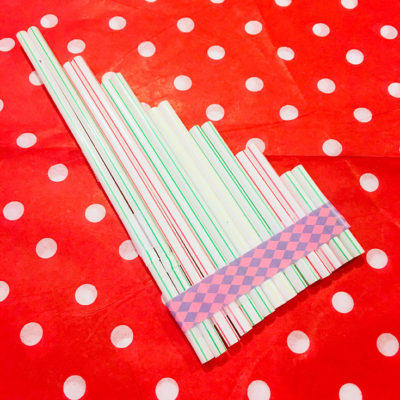 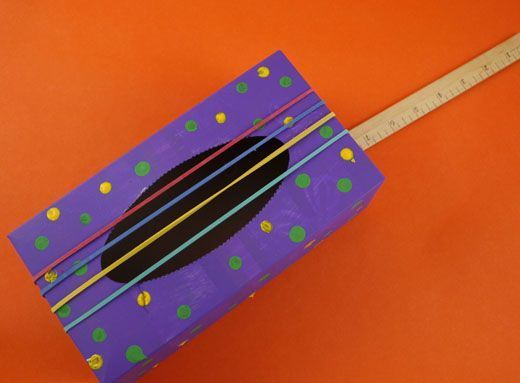 